ИНФОРМАЦИОННЫЙ БЮЛЛЕТЕНЬ № 10(253)АДМИНИСТРАЦИИЕЙСКОУКРЕПЛЕНСКОГОСЕЛЬСКОГО ПОСЕЛЕНИЯЩЕРБИНОВСКОГО РАЙОНАсело Ейское Укрепление31.05.2019СОДЕРЖАНИЕПРОТОКОЛ проведения публичных слушаний по проекту годового отчета об исполнении бюджета Ейскоукрепленского сельского поселения Щербиновского района за 2018 годот 23 мая 2019 года 				                            с. Ейское УкреплениеПрисутствовали:Председательствующий – Анченко Елена ВладимировнаСекретарь – Сухоиваненко Наталья НиколаевнаЭксперт: 1. Наталья Николаевна Шевченко.Участники: -  12 человек.Участники, имеющие право на выступление – нет.1. СЛУШАЛИ: О составе участников, порядке проведения и регламенте проведения  публичных слушаний по проекту годового отчета об исполнении бюджета Ейскоукрепленского сельского поселения Щербиновского района за 2018 год.Докладчик: Анченко Е.В.. - председатель оргкомитета по проведению публичных слушаний.2. СЛУШАЛИ: По вопросам публичных слушаний по проекту годового отчета об исполнении бюджета Ейскоукрепленского сельского поселения Щербиновского района за 2018 год.Докладчик: Шевченко Наталья Николаевна, начальник финансового отдела администрации Ейскоукрепленского сельского поселения Щербиновского района. 3. СЛУШАЛИ: Уточнение предложений и рекомендаций, оставшихся в проекте заключения о результатах публичных слушаний по проекту годового отчета об исполнении бюджета Ейскоукрепленского сельского поселения Щербиновского района за 2018  год.Докладчик: Сухоиваненко Н.Н. – секретарь оргкомитета по проведению публичных слушаний по проекту годового отчета об исполнении бюджета Ейскоукрепленского сельского поселения Щербиновского района за 2018 год.Председатель организационного комитета                                   Е.В. АнченкоСекретарь организационного комитета:	                                  Н.Н.СухоиваненкоЗАКЛЮЧЕНИЕо результатах публичных слушаний по проекту годового отчета об исполнении бюджета Ейскоукрепленского сельского поселения Щербиновского района  за 2018 год23 мая 2019 года                                                                    с. Ейское УкреплениеИнициатор публичных слушаний: Совет Ейскоукрепленского сельского поселения Щербиновского района.Публичные слушания назначены: решением Совета Ейскоукрепленского сельского поселения Щербиновского района от 24 апреля 2019 года № 2.Опубликование (обнародование) информации о публичных слушаниях: районная газета «Щербиновский курьер» от 30 апреля 2019 года № 33 (10837).Вопросы публичных слушаний:1. Отчет об исполнении доходной части бюджета Ейскоукрепленского сельского поселения Щербиновского района за 2018 год.2. Отчет об исполнении расходной части бюджета Ейскоукрепленского сельского поселения Щербиновского района за 2018 год.Дата, время и место проведения публичных слушаний: 23 мая 2019 года в 9 часов 00 минут по адресу: с. Ейское Укрепление, ул. Суворова, 12, 1 этаж, кабинет № 1.Уполномоченный орган по проведению публичных слушаний: Организационный комитет по проведению публичных слушаний по проекту годового отчета об исполнении бюджета Ейскоукрепленского сельского поселения Щербиновского района  за 2018 год.Эксперт – Шевченко Н.Н. – начальник финансового отдела администрации Ейскоукрепленского сельского поселения Щербиновского района. Количество участников публичных слушаний:  -  12 человек.Участники публичных слушаний, получившие право на выступление – 0 человек.Предложения уполномоченного органа: 1. Утвердить заключение о результатах публичных слушаний по проекту                                     годового отчета об исполнении бюджета Ейскоукрепленского сельского поселения Щербиновского района за 2018 год.2. Признать проект годового отчета об исполнении бюджета Ейскоукрепленского сельского поселения Щербиновского района за 2018 год соответствующим нормам действующего законодательства и передать на утверждение Совету Ейскоукрепленского сельского поселения Щербиновского района. 3. Председателю оргкомитета по проведению публичных слушаний по проекту годового отчета об исполнении бюджета Ейскоукрепленского сельского поселения Щербиновского района за 2018 год обеспечить опубликование заключения о результатах публичных слушаний.Председатель уполномоченного органа:  Анченко Елена Владимировна            ___________      «23» мая 2019 г.					                      (подпись)Секретарь уполномоченного органа: Сухоиваненко Наталья Николаевна      ___________    «23» мая  2019 г.                   					         (подпись)Об исполнении  бюджета Ейскоукрепленского сельского поселенияЩербиновского района за 2018 годЗаслушав и обсудив представленный администрацией Ейскоукрепленского сельского поселения Щербиновского района годовой отчет об исполнении бюджета Ейскоукрепленского сельского поселения Щербиновского района за 2018 год, учитывая результаты публичных слушаний, проведенных 23 мая 2019 года по проекту годового отчета об исполнении бюджета Ейскоукрепленского сельского поселения Щербиновского района за 2018 год, в соответствии с уставом Ейскоукрепленского сельского поселения Щербиновского района, решением Совета Ейскоукрепленского сельского поселения Щербиновского района от 2 ноября 2019 года № 2 «Об утверждении Положения о бюджетном процессе в Ейскоукрепленском сельском поселении Щербиновского района», Совет Ейскоукрепленского сельского поселения Щербиновского района р е ш и л:1. Утвердить отчет об исполнении бюджета Ейскоукрепленского сельского поселения Щербиновского района за 2018 год по доходам в сумме                 16014225,34 рублей, по расходам в сумме 15130643,47 рублей с превышением доходов над расходами, профицит бюджета Ейскоукрепленского сельского поселения Щербиновского района в сумме 883581,87 рублей и со следующими показателями: доходов бюджета Ейскоукрепленского сельского поселения Щербиновского района по кодам классификации доходов бюджетов за 2018 год согласно приложению № 1 к настоящему решению;расходов бюджета  Ейскоукрепленского сельского поселения Щербиновского района по ведомственной структуре расходов бюджета Ейскоукрепленского сельского поселения Щербиновского района за 2018 год согласно приложению № 2 к настоящему решению;расходов бюджета Ейскоукрепленского сельского поселения Щербиновского района по разделам, подразделам классификации расходов бюджетов за 2018 год согласно приложению № 3 к настоящему решению;источников финансирования дефицита бюджета Ейскоукрепленского сельского поселения Щербиновского района по кодам классификации источников финансирования дефицитов бюджетов за 2018 год согласно приложению  № 4 к настоящему решению.2. Официально опубликовать настоящее решение в информационном бюллетене администрации Ейскоукрепленского сельского поселения Щербиновского района. 3. Разместить настоящее решение на официальном сайте администрации Ейскоукрепленского сельского поселения Щербиновского района в сети Интернет.4. Контроль за выполнением настоящего решения возложить на главу Ейскоукрепленского сельского поселения Щербиновского района  А.А. Колосова.5. Решение вступает в силу на следующий день после его официального опубликования. ГлаваЕйскоукрепленского  сельского поселенияЩербиновского района                                                                        А.А. КолосовПРИЛОЖЕНИЕ № 1к решению СоветаЕйскоукрепленского сельского поселения Щербиновского районаот 29.05.2019 № 3Доходы бюджета Ейскоукрепленского сельского поселения Щербиновского района по кодам классификации доходов бюджетов за 2018 годГлаваЕйскоукрепленского сельского поселения Щербиновского района                                                                          А.А. КолосовПРИЛОЖЕНИЕ № 2к решению СоветаЕйскоукрепленского сельского поселения Щербиновского районаот 29.05.2019 № 3Расходы бюджета Ейскоукрепленского сельского поселения Щербиновского района по ведомственной структуре расходов бюджета Ейскоукрепленского сельского поселения Щербиновского района за 2018 год ГлаваЕйскоукрепленского сельского поселения    Щербиновского района                                                                                                                                                А.А. КолосовПРИЛОЖЕНИЕ № 3к решению Совета Ейскоукрепленского сельского поселения Щербиновского района от 29.05.2019 № 3Расходы бюджета Ейскоукрепленского сельского поселения Щербиновского района по разделам и подразделам  классификации расходов бюджетов  за 2018 год ГлаваЕйскоукрепленского сельского поселения Щербиновского района                                                                         А.А. КолосовПРИЛОЖЕНИЕ № 4к решению СоветаЕйскоукрепленского сельского поселения Щербиновского районаот 29.05.2019 № 3Источники финансирования дефицита бюджета Ейскоукрепленского сельского поселения  Щербиновского района по кодам классификации источников финансирования дефицитов бюджетов за 2018 годГлаваЕйскоукрепленского сельского поселения Щербиновского района                                                                          А.А. КолосовОб утверждении отчета об исполнении годовогоиндикативного плана социально-экономического развития Ейскоукрепленского сельского поселения Щербиновского района за 2018 годЗаслушав и обсудив, представленный администрацией Ейскоукрепленского сельского поселения Щербиновского района,  отчет об исполнении годового индикативного плана социально-экономического развития Ейскоукрепленского сельского поселения Щербиновского района за 2018 год, в соответствии с Законом Российской Федерации от 6 октября 2003 года № 131-ФЗ «Об общих принципах организации местного самоуправления в Российской Федерации», Бюджетным кодексом Российской Федерации, уставом Ейскоукрепленского сельского поселения Щербиновского района, Совет Ейскоукрепленского сельского поселения Щербиновского района                       р е ш и л:1. Утвердить отчет об исполнении годового индикативного плана социально-экономического развития Ейскоукрепленского сельского поселения Щербиновского района за 2018 год (приложение).2. Официально опубликовать настоящее решение в информационном бюллетене администрации Ейскоукрепленского сельского поселения Щербиновского района. 3. Разместить настоящее решение на официальном сайте администрации Ейскоукрепленского сельского поселения Щербиновского района в сети Интернет.4. Контроль за выполнением настоящего решения возложить на главу Ейскоукрепленского сельского поселения Щербиновского района  А.А. Колосова.5. Решение вступает в силу на следующий день после  его официального опубликования. ГлаваЕйскоукрепленского  сельского поселенияЩербиновского района                                                                          А.А. КолосовПРИЛОЖЕНИЕ УТВЕРЖДЕН решением СоветаЕйскоукрепленского сельского поселения Щербиновского районаот 29.05.2019 № 4Отчет об исполнении годового индикативного плана социально-экономического развития Ейскоукрепленского сельского поселения Щербиновского района за 2018 годГлаваЕйскоукрепленского сельского поселения Щербиновского района                                                                          А.А. КолосовО внесении изменений в решение Совета Ейскоукрепленского сельского поселения Щербиновскогорайона от 25 декабря 2014 года № 5 «Об утверждении схемы многомандатных избирательных округов для проведения выборов депутатов Совета Ейскоукрепленского сельского поселения Щербиновского района третьего созыва»В соответствии со статьей 18 Федерального закона от 12 июня 2002 года № 67-ФЗ «Об основных гарантиях избирательных прав и права на участие в референдуме граждан Российской Федерации», Уставом Ейскоукрепленского сельского поселения, а также в связи с предстоящими выборами депутатов Ейскоукрепленского сельского поселения Щербиновского района четвертого созыва, Совет  Ейскоукрепленского сельского поселения Щербиновского района р е ш и л:1. Внести изменение в решение Совета Ейскоукрепленского сельского поселения Щербиновского района от 25 декабря 2014 года № 5 «Об утверждении схемы многомандатных избирательных округов для проведения выборов депутатов Совета Ейскоукрепленского сельского поселения Щербиновского района третьего созыва», исключив в наименовании и далее по тексту слова «третьего созыва».2. Разместить настоящее решение на официальном сайте администрации Ейскоукрепленского сельского поселения Щербиновского района в информационно-телекоммуникационной сети «Интернет».3. Официально опубликовать настоящее решение в периодическом печатном издании «Информационный бюллетень администрации Ейскоукрепленского сельского поселения Щербиновского района».4. Контроль за выполнением настоящего решения возложить на главу Ейскоукрепленского сельского поселения Щербиновского района А.А. Колосова.5. Настоящее решение вступает в силу на следующий день после его официального опубликования.ГлаваЕйскоукрепленского сельского поселения Щербиновского района                                                                   А.А. КолосовО внесении изменений в решение Совета Ейскоукрепленского сельского поселения Щербиновского района от 27 декабря 2016 года № 5 «Об утверждении Порядка формирования и использования бюджетных ассигнований муниципального дорожного фонда Ейскоукрепленского сельского поселения Щербиновского района»В соответствии с пунктом 5 статьи 179.4 Бюджетного кодекса Российской Федерации и Федеральным законом от 06 октября 2003 № 131-ФЗ «Об общих принципах организации местного самоуправления в Российской Федерации» Совет Ейскоукрепленского сельского поселения Щербиновского района                                    р е ш и л:1. Внести в  решение Совета Ейскоукрепленского сельского поселения Щербиновского района от 27 декабря 2016 года № 5 «Об утверждении Порядка формирования и использования бюджетных ассигнований муниципального дорожного фонда Ейскоукрепленского сельского поселения Щербиновского района» (далее – решение) следующее изменение:пункт 2 приложения к решению дополнить абзацем следующего содержания: «прочие дотации бюджетам сельских поселений;».2. Официально опубликовать настоящее решение в информационном бюллетене администрации Ейскоукрепленского сельского поселения Щербиновского района. 3. Разместить настоящее решение на официальном сайте администрации Ейскоукрепленского сельского поселения Щербиновского района в сети Интернет.4. Контроль за выполнением настоящего решения возложить на главу Ейскоукрепленского сельского поселения Щербиновского района                                   А.А. Колосова.5. Решение вступает в силу на следующий день после  его официального опубликования. ГлаваЕйскоукрепленского сельского поселенияЩербиновского района							             А.А. КолосовО внесении изменений в решение Совета Ейскоукрепленского сельского поселения Щербиновского района от 20 ноября 2018 года № 4 «Об утверждении объема бюджетных ассигнований муниципального дорожного фонда Ейскоукрепленского сельского поселения Щербиновского района на 2019 год» В соответствии решением Совета Ейскоукрепленского сельского поселения Щербиновского района от 27 декабря 2016 года № 5 «Об утверждении Порядка формирования и использования бюджетных ассигнований муниципального дорожного фонда Ейскоукрепленского сельского поселения Щербиновского района» Совет Ейскоукрепленского сельского поселения Щербиновского района  р е ш и л:Внести в решение Совета  Ейскоукрепленского сельского поселения Щербиновского района от 20 ноября 2018 года № 4 «Об утверждении объема бюджетных ассигнований муниципального дорожного фонда Ейскоукрепленского сельского поселения Щербиновского района на 2019 год» изменения, изложив приложение к решению в новой редакции (прилагается).2. Разместить настоящее решение на официальном сайте администрации Ейскоукрепленского сельского поселения Щербиновского района.3. Официально опубликовать настоящее решение в Информационном бюллетене администрации Ейскоукрепленского сельского поселения Щербиновского района.4. Контроль за выполнением настоящего решения возложить на главу Ейскоукрепленского сельского поселения Щербиновского района                          А.А. Колосова.5. Решение вступает в силу на следующий день после его официального опубликования.  ГлаваЕйскоукрепленского сельского поселенияЩербиновского района							             А.А. КолосовПРИЛОЖЕНИЕк решению Совета Ейскоукрепленского сельского поселения Щербиновского района от 29.05.2019 № 7«ПРИЛОЖЕНИЕУТВЕРЖДЕНрешением СоветаЕйскоукрепленского сельского поселения Щербиновского районаот 20.11.2018 № 4Объем бюджетных ассигнований муниципальногодорожного фонда Ейскоукрепленского сельского поселения Щербиновского района на 2019 год 											рублейГлаваЕйскоукрепленского сельского поселенияЩербиновского района							             А.А. КолосовО внесении изменений в решение Совета Ейскоукрепленского сельского поселения Щербиновского района от 27 декабря 2018 года № 1 «О бюджете Ейскоукрепленского сельского поселения Щербиновского района на 2019 год»В соответствии с решением Совета Ейскоукрепленского сельского поселения Щербиновского района от 2 ноября 2012 года № 2 «Об утверждении Положения о бюджетном процессе в Ейскоукрепленском сельском поселении Щербиновского района» Совет Ейскоукрепленского сельского поселения Щербиновского района  р е ш и л:1. Внести в решение Совета Ейскоукрепленского сельского поселения Щербиновского района от 27 декабря 2018 года № 1 «О бюджете Ейскоукрепленского сельского поселения Щербиновского района на 2019 год»   следующие изменения:1) статью 1 изложить в новой редакции: «1) общий объем доходов в сумме 13736100,00 рублей;2) общий объем расходов в сумме 18921888,78 рублей;3) верхний предел муниципального внутреннего долга Ейскоукрепленского сельского поселения Щербиновского района на 1 января 2020 года в сумме 0,00 рублей, в том числе верхний предел долга по муниципальным гарантиям Ейскоукрепленского сельского поселения Щербиновского района в сумме 0,00 рублей;4) дефицит бюджета Ейскоукрепленского сельского поселения Щербиновского района в сумме 5185788,78 рублей.»;2) в статье 9 слова «в сумме 4477122,58 рублей» заменить словами «в сумме 5677122,58 рублей»;3) приложение № 2 изложить в новой редакции (приложение № 1);4) приложение № 3 изложить в новой редакции (приложение № 2);5) приложение № 6 изложить в новой редакции (приложение № 3);6) приложение № 7 изложить в новой редакции (приложение № 4);7) приложение № 8 изложить в новой редакции (приложение № 5);8) приложение № 9 изложить в новой редакции (приложение № 6).2. Разместить настоящее решение на официальном сайте администрации Ейскоукрепленского сельского поселения Щербиновского района.3. Официально опубликовать настоящее решение в периодическом печатном издании «Информационный бюллетень администрации Ейскоукрепленского сельского поселения Щербиновского района».4. Контроль за выполнением настоящего решения возложить на главу Ейскоукрепленского сельского поселения Щербиновского района                     А.А. Колосова.5. Настоящее решение вступает в силу на следующий день после его официального опубликования.ГлаваЕйскоукрепленского сельского поселения Щербиновского района						                       А.А. КолосовПРИЛОЖЕНИЕ № 1к решению Совета Ейскоукрепленского сельского поселения Щербиновского района от 29.05.2019 г. № 8«ПРИЛОЖЕНИЕ № 2УТВЕРЖДЕНрешением Совета Ейскоукрепленского сельского поселения Щербиновского района от 27.12.2018 г. № 1Объем поступлений доходов в бюджет Ейскоукрепленского сельского поселения Щербиновского района по кодам видов (подвидов) доходов на 2019 год*По видам и подвидам доходов, входящим в соответствующий группировочный код бюджетной классификации,  зачисляемым в бюджет Ейскоукрепленского сельского поселения Щербиновского района в соответствии с законодательством Российской Федерации.».ГлаваЕйскоукрепленского сельского поселенияЩербиновского района                                                                          А.А. КолосовПРИЛОЖЕНИЕ № 2УТВЕРЖДЕНЫрешением СоветаЕйскоукрепленского сельского поселения Щербиновского района от 29.05.2019 г. № 8«ПРИЛОЖЕНИЕ № 3УТВЕРЖДЕНЫрешением СоветаЕйскоукрепленского сельского поселения Щербиновского района от 27.12.2018 г. № 1 Безвозмездные поступления из краевого бюджета в 2019 годуГлаваЕйскоукрепленского сельского поселенияЩербиновского района                                                                          А.А. КолосовПРИЛОЖЕНИЕ № 3к решению СоветаЕйскоукрепленского сельского поселения Щербиновского районаот 29.05.2019 г. № 8«ПРИЛОЖЕНИЕ № 6УТВЕРЖДЕНОрешением СоветаЕйскоукрепленского сельского поселения Щербиновского районаот 27.12.2018 г. № 1 Распределение  бюджетных ассигнований по разделам и подразделам классификации расходов бюджетов на 2019 год ГлаваЕйскоукрепленского сельского поселения Щербиновского района                                                                          А.А. КолосовПРИЛОЖЕНИЕ № 4к решению Совета Ейскоукрепленского сельского поселения Щербиновского района от 29.05.2019 г. № 8«ПРИЛОЖЕНИЕ № 7УТВЕРЖДЕНОрешением Совета Ейскоукрепленского сельского поселения Щербиновского района от 27.12.2018 г. № 1Распределение бюджетных ассигнований по целевым статьям (муниципальным программам Ейскоукрепленского сельского поселения Щербиновского района и непрограммным направлениям деятельности), группам видов расходов классификации расходов бюджетов на 2019 годГлаваЕйскоукрепленского сельского поселения Щербиновского района                                                                          А.А. КолосовПРИЛОЖЕНИЕ № 5к решению СоветаЕйскоукрепленского сельского поселения Щербиновского районаот 29.05.2019 г. № 8«ПРИЛОЖЕНИЕ № 8УТВЕРЖДЕНАрешением СоветаЕйскоукрепленского сельского поселения Щербиновского районаот 27.12.2018 г. № 1Ведомственная структура расходов бюджета Ейскоукрепленского сельского поселенияЩербиновского района на 2019 годГлаваЕйскоукрепленского сельского поселения Щербиновского района                                                                                                                                А.А. КолосовООО «ЕПП», 353620, Щербиновский район, ст.Старощербиновская, ул.Красная, 60, тел/факс: 8(86132) 4-14-65, 4-42-67                                      yeisk-pp2@mail.ru.  31.05.2019. Заказ № ____, тираж 50 экз.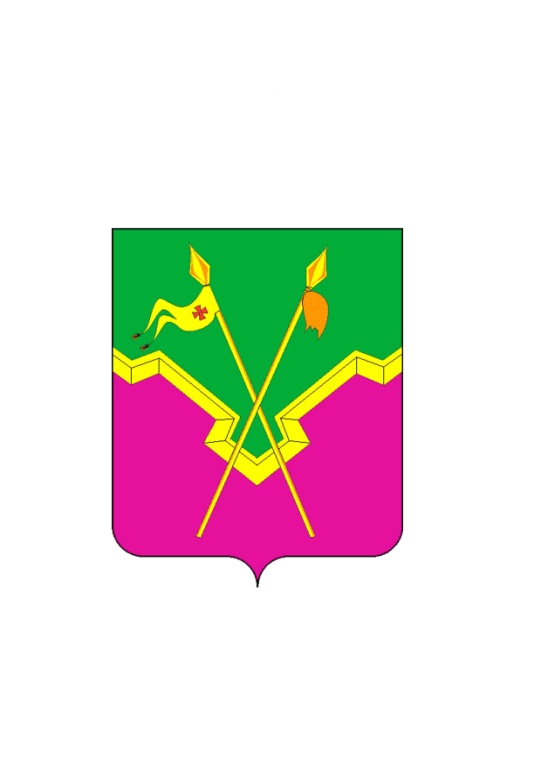 ПРОТОКОЛ проведения публичных слушаний по проекту годового отчета об исполнении бюджета Ейскоукрепленского сельского поселения Щербиновского района за 2018 год от 23 мая 2019 года стр. 3ЗАКЛЮЧЕНИЕ от 23 мая 2019 года о результатах публичных слушаний по проекту годового отчета об исполнении бюджета Ейскоукрепленского сельского поселения Щербиновского района за 2018 год стр. 4РЕШЕНИЕ Совета Ейскоукрепленского сельского поселения Щербиновского района от 29.05.2019 № 3 «Об исполнении бюджета Ейскоукрепленского сельского поселения Щербиновского района за 2018 год»стр. 7РЕШЕНИЕ Совета Ейскоукрепленского сельского поселения Щербиновского района от 29.05.2019 № 4 «Об утверждении отчета об исполнении годового индикативного плана социально-экономического развития Ейскоукрепленского сельского поселения Щербиновского района за 2018 год»стр. 37РЕШЕНИЕ Совета Ейскоукрепленского сельского поселения Щербиновского района от 29.05.2019 № 5 «О внесении изменений в решение Совета Ейскоукрепленского сельского поселения Щербиновского района                       от 25 декабря 2014 года № 5 «Об утверждении схемы многомандатных избирательных округов для проведения выборов депутатов Совета Ейскоукрепленского сельского поселения Щербиновского района третьего созыва»стр. 42РЕШЕНИЕ Совета Ейскоукрепленского сельского поселения Щербиновского района от 29.05.2019 № 6 «О внесении изменений в решение Совета Ейскоукрепленского сельского поселения Щербиновского района                                   от 27 декабря 2016 года № 5 «Об утверждении Порядка формирования и использования бюджетных ассигнований муниципального дорожного фонда Ейскоукрепленского сельского поселения Щербиновского района»стр. 43РЕШЕНИЕ Совета Ейскоукрепленского сельского поселения Щербиновского района от 29.05.2019 № 7 «О внесении изменений в решение Совета Ейскоукрепленского сельского поселения Щербиновского района                               от 20 ноября 2018 года № 4 «Об утверждении объема бюджетных ассигнований муниципального дорожного фонда Ейскоукрепленского сельского поселения Щербиновского района на 2019 год» стр. 44РЕШЕНИЕ Совета Ейскоукрепленского сельского поселения Щербиновского района от 29.05.2019 № 8 «О внесении изменений в решение Совета Ейскоукрепленского сельского поселения Щербиновского района                                от 27 декабря 2018 года № 1 «О бюджете Ейскоукрепленского сельского поселения Щербиновского района на 2019 год»стр. 46Проект правового акта  или вопросы, вынесенные на обсуждениеПроект правового акта  или вопросы, вынесенные на обсуждениеПредложения и рекомендации экспертов и участниковПредложения и рекомендации экспертов и участниковПредложения, рекомендации внесены (поддержаны)Примечание№п/пНаименование проекта или формулировка вопроса№п/пТекст предложения, рекомендацииФ.И.О. эксперта, участника, название организацииПримечание1.1. Отчет  об исполнении доходной части бюджета Ейскоукрепленского сельского поселения Щербиновского района за 2018 год.1.1. Признать проект годового отчета об исполнении бюджета Ейскоукрепленского сельского поселения Щербиновского района за 2018 год соответствующим нормам действующего законодательства.2. Передать проект годового отчета об исполнении бюджета Ейскоукрепленского сельского поселения Щербиновского района за 2018 год на утверждение Совету Ейскоукрепленского сельского поселения Щербиновского районаШевченко Н.Н.-2. Отчет  об исполнении расходной части бюджета Ейскоукрепленского сельского поселения Щербиновского района за 2018 год.2.1. Признать проект годового отчета об исполнении бюджета Ейскоукрепленского сельского поселения Щербиновского района за 2018 год соответствующим нормам действующего законодательства.2. Передать проект годового отчета об исполнении бюджета Ейскоукрепленского сельского поселения Щербиновского района за 2018 год на утверждение Совету Ейскоукрепленского сельского поселения Щербиновского районаШевченко Н.Н.-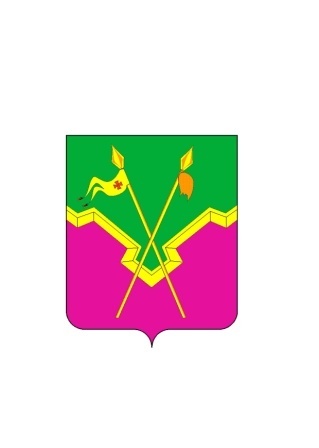 СОВЕТ ЕЙСКОУКРЕПЛЕНСКОГО СЕЛЬСКОГО ПОСЕЛЕНИЯ ЩЕРБИНОВСКОГО РАЙОНА ТРЕТЬЕГО СОЗЫВАПТЬДЕСЯТ ПЯТАЯ СЕССИЯРЕШЕНИЕСОВЕТ ЕЙСКОУКРЕПЛЕНСКОГО СЕЛЬСКОГО ПОСЕЛЕНИЯ ЩЕРБИНОВСКОГО РАЙОНА ТРЕТЬЕГО СОЗЫВАПТЬДЕСЯТ ПЯТАЯ СЕССИЯРЕШЕНИЕот 29.05.2019                                                                 № 3село Ейское Укреплениесело Ейское УкреплениеНаименование показателяКоды бюджетной классификацииКоды бюджетной классификацииКассовое исполнение за 2018 год, рублейНаименование показателяадмини-стратора поступ-ленийдоходов бюджетаКассовое исполнение за 2018 год, рублей1234Доходы, всего16014225,34Федеральное казначейство1001077171,46Доходы от уплаты акцизов на дизельное топливо, подлежащие распределению между бюджетами субъектов Российской Федерации и местными бюджетами с учетом установленных дифференцированных нормативов отчислений в местные бюджеты10010302230 01 0000 110479950,26Доходы от уплаты акцизов на моторные масла для дизельных и (или) карбюраторных (инжекторных) двигателей, подлежащие распределению между бюджетами субъектов Российской Федерации и местными бюджетами с учетом установленных дифференцированных нормативов отчислений в местные бюджеты10010302240 01 0000 1104622,20Доходы от уплаты акцизов на автомобильный бензин, подлежащие распределению между бюджетами субъектов Российской Федерации и местными бюджетами с учетом установленных дифференцированных нормативов отчислений в местные бюджеты10010302250 01 0000 110700135,09Доходы от уплаты акцизов на прямогонный бензин, подлежащие распределению между бюджетами субъектов Российской Федерации и местными бюджетами с учетом установленных дифференцированных нормативов отчислений в местные бюджеты10010302260 01 0000 110-107536,90Федеральная налоговая служба1828043870,91Налог на доходы физических лиц1821 01 02000 01 0000 1102576767,85Единый сельскохозяйственный налог1821 05 03000 01 0000 110759977,12Налог на имущество физических лиц182     1 06 01000 01 0000 110413994,21Земельный налог1821 06 06000 01 0000 1104293131,73Администрация Ейскоукрепленского сельского поселения Щербиновского района9926893182,97Доходы, получаемые в виде арендной платы, а также средства от продажи права на заключение договоров аренды за земли, находящиеся в собственности сельских поселений (за исключением земельных участков муниципальных бюджетных и автономных учреждений)9921 11 05025 10 0000 1202049,12Прочие доходы от компенсации затрат бюджетов сельских поселений9921 13 02995 10 0000 1302381,43Доходы от реализации иного имущества, находящегося в собственности сельских поселений (за исключением имущества муниципальных бюджетных и автономных учреждений, а также имущества муниципальных унитарных предприятий, в том числе казенных), в части реализации основных средств по указанному имуществу9921 14 02050 10 0000 41067800,00Дотации бюджетам поселений на выравнивание бюджетной обеспеченности9922 02 21500 10 0000 151        1190900,00Прочие субсидии бюджетам поселений9922 02 29999 10 0000 1515252703,12Субвенции бюджетам поселений на осуществление первичного воинского учета на территориях, где отсутствуют военные комиссариаты9922 02 35118 10 0000 151201100,00Субвенции бюджетам поселений на выполнение передаваемых полномочий субъектов Российской Федерации9922 02 30024 10 0000 1513800,00Прочие безвозмездные поступления в бюджеты поселений9922 07 05000 10 0000 180181852,50Возврат прочих остатков, субсидий, субвенций и иных межбюджетных трансфертов, имеющих целевое назначение, прошлых лет из бюджетов сельских поселений992 2 19 60010 10 0000 151-9403,20№ п/пНаименованиеВедРзПРЦСРВРБюджет, утвержденный решением Совета Ейскоукрепленского сельского поселения Щербиновского района № 1 от 27.12.2017 г.Кассовое исполнение за 2018 год, рублейПроцент исполнения к утвержден-ному бюджетному назначению на 2018 годВСЕГО:1.Администрация  Ейскоукрепленского сельского поселение Щербиновского района99215943923,0615130643,4794,9Общегосударственные вопросы99201004373937,084348753,4499,4Функционирование высшего должностного лица субъекта Российской Федерации и муниципального образования9920102631300,00631300,00100,00Обеспечение деятельности высшего должностного лица муниципального образования992010270 0 00 00000631300,00631300,00100,00Высшее должностное лицо муниципального образования992010270 0 01 00000631300,00631300,00100,00Расходы на обеспечение функций органов местного самоуправления992010270 0 01 00190631300,00631300,00100,00Расходы на выплаты персоналу в целях обеспечения выполнения функций государственными (муниципальными) органами, казенными учреждениями, органами управления государственными внебюджетными фондами992010270 0 01 00190100631300,00631300,00100,00Функционирование Правительства Российской Федерации, высших исполнительных органов государственной власти субъектов Российской Федерации, местных администраций99201042810684,282797605,5599,5Муниципальная программа   «Обеспечение деятельности администрации Ейскоукрепленского сельского поселения Щербиновского района» 992010401 0 00 000002791884,282778805,5599,5Отдельные мероприятия по реализации муниципальной программы992010401 0 07 000002791884,282778805,5599,5Расходы на обеспечение функций органов местного самоуправления992010401 0 07 001902791884,282778805,5599,5Расходы на выплаты персоналу в целях обеспечения выполнения функций государственными (муниципальными) органами, казенными учреждениями, органами управления государственными внебюджетными фондами992010401 0 07 001901002384282,0922384282,92100,00Закупка товаров, работ и услуг для государственных (муниципальных) нужд992010401 0 07 00190200391028,90377950,1796,7Иные бюджетные ассигнования992010401 0 07 0019080016572,4615572,46100,00Отдельные направления деятельности администрации муниципального образования992010471 0 00 0000018800,0018800,00100,0Административные и иные комиссии992010471 0 02 000003800,003800,00100,0Осуществление отдельных полномочий Краснодарского края по образованию и организации деятельности административных комиссий992010471 0 02 601903800,003800,00100,0Закупка товаров, работ и услуг для государственных (муниципальных) нужд992010471 0 02 601902003800,003800,00100,0Осуществление полномочий по определению поставщиков (подрядчиков, исполнителей) для заказчиков сельского поселения992010471 0 07 0000015000,0015000,00100,0Расходы на обеспечение функций органов местного самоуправления (передаваемые полномочия сельских поселений)992010471 0 07 2019015000,0015000,00100,0Межбюджетные трансферты992010471 0 07 2019050015000,0015000,00100,0Обеспечение деятельности финансовых, налоговых и таможенных органов и органов финансового (финансово-бюджетного) надзора992010633320,0033320,00100,0Обеспечение деятельности контрольно-счетной палаты муниципального образования992010672 0 00 0000018320,0018320,00100,00Руководитель контрольно-счетной палаты муниципального образования992010672 0 01 000004720,004720,00100,0Расходы на обеспечение функций органов местного самоуправления (передаваемые полномочия сельских поселений)992010672 0 01 201903520,003520,00100,0Межбюджетные трансферты992010672 0 01 201905003520,003520,00100,0Расходы на обеспечение функций органов местного самоуправления (передаваемые полномочия сельских поселений) (кредиторская задолженность992010672 0 01 201991200,001200,00100,0Межбюджетные трансферты992010672 0 01 201995001200,001200,00100,0Расходы на обеспечение функций органов местного самоуправления (передаваемые полномочия сельских поселений)992010672 0 02 2019013600,0013600,00100,0Межбюджетные трансферты992010672 0 02 2019050013600,0013600,00100,0Обеспечение деятельности финансовых, налоговых и таможенных органов и органов финансового (финансово-бюджетного) надзора992010677 0 00 0000015000,0015000,00100,0Осуществление полномочий по организации и осуществлению муниципального внутреннего финансового контроля992010677 0 01 0000015000,0015000,00100,0Расходы на обеспечение функций органов местного самоуправления (передаваемые полномочия сельских поселений)992010677 0 01 2019015000,0015000,00100,0Межбюджетные трансферты992010677 0 01 2019050015000,0015000,00100,0Резервные фонды992011110000,000,00-Обеспечение деятельности администрации муниципального образования992011171 0 00 0000010000,000,00-Финансовое обеспечение непредвиденных расходов992011171 0 01 0000010000,000,00-Резервные фонды администрации муниципального образования992011171 0 01 1042010000,000,00-Иные бюджетные ассигнования992011171 0 01 10420800 10000,000,00-Другие общегосударственные вопросы9920113888632,80886527,8999,8Муниципальная программа   «Обеспечение деятельности администрации Ейскоукрепленского сельского поселения Щербиновского района» 992011301 0 00 00000226911,44224806,5399,1Информатизация деятельности органов местного самоуправления992011301 0 01 00000165158,44163053,5398,7Информатизация деятельности органов местного самоуправления (отраслевых (функциональных) органов) муниципального образования992011301 0 01 10010160699,73158594,8298,7Закупка товаров, работ и услуг для государственных (муниципальных) нужд992011301 0 01 10010200160699,73158594,8298,7Информатизация деятельности органов местного самоуправления (отраслевых (функциональных) органов) муниципального образования (кредиторская задолженность)992011301 0 01 100194458,714458,71100,00Закупка товаров, работ и услуг для государственных (муниципальных) нужд992011301 0 01 100192004458,714458,71100,0Информационное освещение деятельности органов местного самоуправления (отраслевых (функциональных) органов) 992011301 0 02 0000038480,0038480,00100,0Информационное освещение деятельности органов местного самоуправления (отраслевых (функциональных) органов) муниципального образования992011301 0 02 1002038480,0038480,00100,0Закупка товаров, работ и услуг для государственных (муниципальных) нужд992011301 0 02 1002020038480,0038480,00100,0Повышение профессионального уровня сотрудников992011301 0 03 0000010000,0010000,00100,0Повышение профессионального уровня сотрудников органов местного самоуправления муниципального образования992011301 0 03 1003010000,0010000,0100,0Закупка товаров, работ и услуг для государственных (муниципальных) нужд992011301 0 03 1003020010000,0010000,00100,0Прочие мероприятия, связанные с муниципальным управлением992011301 0 09 0000013273,0013273,00100,0Реализация функций, связанных с муниципальным управлением992011301 0 09 1048013273,0013273,00100,0Закупка товаров, работ и услуг для государственных (муниципальных) нужд992011301 0 09 1048020013273,0013273,00100,0Содержание и обслуживание казны992011303 0 02 00000661721,36661721,36100,0Содержание и обслуживание казны муниципального образования992011303 0 02 1008042958,3642958,36100,0Закупка товаров, работ и услуг для государственных (муниципальных)  нужд992011303 0 02 1008020042958,3642958,36100,0Приобретение имущества в казну992011303 0 03 00000618763,00618763,00100,0Приобретение имущества в казну муниципального образования992011303 0 03 10650618763,00618763,00100,0Закупка товаров, работ и услуг для государственных (муниципальных) нужд992011303 0 03 10650200618763,00618763,00100,0Национальная оборона9920200201100,00201100,00100,0Мобилизационная и вневойсковая подготовка9920203201100,00201100,0100,0Обеспечение деятельности администрации муниципального образования992020371 0 01 00000201100,00201100,0100,0Осуществление первичного воинского учета на территориях, где отсутствуют военные комиссариаты992020371 0 08 00000201100,00201100,0100,0Осуществление первичного воинского учета на территориях, где отсутствуют военные комиссариаты992020371 0 08 51180201100,00201100,0100,0Расходы на выплаты персоналу в целях обеспечения выполнения функций государственными (муниципальными) органами, казенными учреждениями, органами управления государственными внебюджетными фондами992020371 0 08 51180100201100,00201100,0100,0Национальная безопасность и правоохранительная деятельность992030015590,0015590,00100,0Защита населения и территории от чрезвычайных ситуаций природного и техногенного характера, гражданская оборона99203092000,002000,00100,0Муниципальная программа «Обеспечение безопасности на территории Ейскоукрепленского сельского поселение Щербиновского района»» 992030919 0 00 000002000,002000,00100,0 Предупреждение и ликвидация последствий чрезвычайных ситуаций и стихийных бедствий природного и техногенного характера992030919 0 01 00002000,002000,00100,0Предупреждение и ликвидация последствий чрезвычайных ситуаций и стихийных бедствий природного и техногенного характера992030919 0 01 104302000,002000,00100,0Закупка товаров, работ и услуг для государственных (муниципальных)  нужд992030919 0 01 104302002000,002000,00100,0Другие вопросы в области национальной безопасности и правоохранительной деятельности992031413590,0013590,00100,0Пожарная безопасность992031419 0 03 0000013590,0013590,00100,0Мероприятия по пожарной безопасности992031419 0 03 1050013590,0013590,00100,0Закупка товаров, работ и услуг для государственных (муниципальных) нужд992031419 0 03 1050020013590,0013590,00100,0Национальная экономика99204003360709,552692099,3680,1Дорожное хозяйство (дорожные фонды)99204093360709,552692099,3680,1Муниципальная программа   «Развитие дорожного хозяйства в Ейскоукрепленском сельском поселении Щербиновского района» 992040920 0 00 000003360709,552692099,3680,1Поддержка дорожного хозяйства992040920 0 01 000003297509,552651434,3680,4Содержание и ремонт автомобильных дорог общего пользования, в том числе дорог в поселениях (за исключением автомобильных дорог федерального значения)992040920 0 01 104601180309,55564043,0447,8Закупка товаров, работ и услуг для государственных (муниципальных) нужд992040920 0 01 104602001180309,55564043,0447,8Капитальный ремонт и ремонт автомобильных дорог общего пользования местного значения992040920 0 01 S24402117200,002087391,3298,6Закупка товаров, работ и услуг для государственных (муниципальных) нужд992040920 0 01 624402002996300,002996300,0099,9Безопасное движение на дорогах местного значения992040920 0 02 0000063200,0040665,0064,3Мероприятия, связанные с безопасностью на дорогах местного значения992040920 0 02 1053063200,0040665,0064,3Закупка товаров, работ и услуг для государственных (муниципальных) нужд992040920 0 02 1053020063200,0040665,0064,3Жилищно-коммунальное хозяйство99205002333969,582303883,1298,7Коммунальное хозяйство99205021275000,001275000,00100,0Муниципальная программа    «Комплексное развитие жилищно – коммунального хозяйства Ейскоукрепленского сельского поселения Щербиновского района» 992050222 0 00 000001275000,001275000,00100,0Мероприятия в сфере коммунального хозяйства992050222 0 03 000001275000,001275000,00100,0Реализация мероприятий в сфере коммунального хозяйства992050222 0 03 1057025000,0025000,00100,0Закупка товаров, работ и услуг для государственных (муниципальных) нужд992050222 0 03 1057020025000,0025000,00100,0Поощрение победителей краевого смотра-конкурса по итогам деятельности органов местного самоуправления поселений по решению вопросов местного значения на звание лучшего поселения в Краснодарском крае992050222 0 03 S01601250000,001250000,00100,0Закупка товаров, работ и услуг для государственных (муниципальных) нужд992050222 0 03 S01601250000,001250000,00100,0Благоустройство99205031058969,581028883,12100,0Муниципальная программа    «Комплексное развитие жилищно – коммунального хозяйства Ейскоукрепленского сельского поселения Щербиновского района» 992050322 0 00 000001058969,581028883,1297,2Благоустройство и озеленение территории сельского поселения Щербиновского района992050322 0 01 00000788969,58766501,6897,2Мероприятия по благоустройству и озеленению территории сельского поселения Щербиновского района992050322 0 01 10550788969,58766501,6897,2Закупка товаров, работ и услуг для государственных (муниципальных) нужд992050322 0 01 10550200788969,58766501,6897,2Модернизация и содержание систем уличного освещения992050322 0 02 00000270000,00262381,4497,2Мероприятия по модернизации и содержанию систем уличного освещения992050322 0 02 10560270000,00262381,4497,2Закупка товаров, работ и услуг для государственных (муниципальных) нужд992050322 0 02 10560200270000,00262381,4497,2Образование992070030000,0030000,00100,0Молодежная политика992070730000,0030000,00100,0Муниципальная программа «Молодежь Ейскоукрепленского сельского поселения Щербиновского района» 992070714 0 00 0000030000,0030000,00100,0Мероприятия по организации и проведению социально-значимых мероприятий в области молодежной политики992070714 0 03 0000030000,0030000,00100,0Реализация мероприятий в области молодежной политики992070714 0 03 1033030000,0030000,00100,0Закупка товаров, работ и услуг для государственных (муниципальных) нужд992070714 0 03 1033020030000,0030000,00100,0Культура, кинематография 99208005520248,915430849,6198,4Культура99208015520248,915430849,6198,4Муниципальная программа   «Развитие культуры в Ейскоукрепленском сельском поселении Щербиновского района» 992080112 0 00 000005520248,915430849,6198,4Совершенствование деятельности муниципальных учреждений отрасли "Культура" и кинематографии992080112 0 01 000005520248,915430849,6198,4Расходы на обеспечение деятельности (оказание услуг) муниципальных учреждений992080112 0 01 005902799879,742786959,6399,5Расходы на выплаты персоналу в целях обеспечения выполнения функций государственными (муниципальными) органами, казенными учреждениями, органами управления государственными внебюджетными фондами992080112 0 01 00590100264617,03264617,03100,0Закупка товаров, работ и услуг для государственных (муниципальных) нужд992 08 0112 0 01 00590200711517,42709266,7799,7Предоставление субсидий бюджетным, автономным учреждениям и иным  некоммерческим организациям992080112 0 01 005906001822744,361812074,9099,4Иные бюджетные ассигнования992080112 0 01 005908001000,931000,93100,0Расходы на обеспечение деятельности (оказание услуг) муниципальных учреждений (кредиторская задолженность)992080112 0 01 0059913569,1713569,17100,0Предоставление субсидий бюджетным, автономным учреждениям и иным  некоммерческим организациям992080112 0 01 0059960013569,1713569,17100,0Поэтапное повышение уровня средней заработной платы работников муниципальных учреждений Краснодарского края в целях выполнения указов Президента Российской Федерации992080112 0 01 S01202706800,002630320,8197,2Расходы на выплаты персоналу в целях обеспечения выполнения функций государственными (муниципальными) органами, казенными учреждениями, органами управления государственными внебюджетными фондами992080112 0 01 S0120100432800,00431578,6099,9Предоставление субсидий бюджетным, автономным учреждениям и иным некоммерческим организациям992080112 0 01 S01206002274000,002198742,2196,7Социальная политика992100098367,9498367,94100,0Пенсионное обеспечение992100198367,9498367,94100,0Другие непрограммные расходы органов местного самоуправления992100199 0 00 0000098367,9498367,94100,0Непрограммные расходы992100199 0 01 0000098367,9498367,94100,0Поддержка лиц замещавших выборные муниципальные должности, муниципальные должности муниципальной службы и отдельных категорий работников муниципального образования992100199 0 01 1012098367,9498367,94100,0Социальное обеспечение и иные выплаты населению992100199 0 01 1012030098367,9498367,94100,0Физическая культура и спорт992110010000,0010000,00100,00Физическая культура 992110110000,0010000,00100,00Муниципальная программа «Развитие физической культуры и спорта в Ейскоукрепленском сельском поселении Щербиновского района» 992110113 0 00 0000010000,0010000,00100,00Реализация Единого календарного плана физкультурных мероприятий Ейскоукрепленского сельского поселения Щербиновского района992110113 0 03 0000010000,0010000,00100,00Организация и проведение физкультурных и спортивных мероприятий992110113 0 03 1032010000,0010000,00100,00Закупка товаров, работ и услуг для государственных (муниципальных) нужд992110113 0 03 1032020010000,0010000,00100,00№ п/пНаименованиеВедРзПРКассовое исполнение за 2018 год, рублейВСЕГО:15130643,47в том числе1.Общегосударственные вопросы9920100631300,00Функционирование высшего должностного лица субъекта Российской Федерации и муниципального образования9920102631300,00Обеспечение деятельности финансовых, налоговых и таможенных органов и органов финансового (финансово-бюджетного) надзора992010633320,00Обеспечение деятельности контрольно-счетной палаты муниципального образования992010618320,00Резервные фонды99201110,00Другие общегосударственные вопросы9920113886527,892.Национальная оборона9920200201100,00Мобилизационная и вневойсковая подготовка9920203201100,03.Национальная безопасность и правоохранительная деятельность992030015590,00Защита населения и территории от чрезвычайных ситуаций природного и техногенного характера, гражданская оборона99203092000,00Другие вопросы в области национальной безопасности и правоохранительной деятельности992031413590,004.Национальная экономика99204002692099,36Дорожное хозяйство (дорожные фонды)99204092692099,365.Жилищно-коммунальное хозяйство99205002303883,12Коммунальное хозяйство99205021275000,00Благоустройство99205031028883,126.Образование992070030000,00Молодежная политика992070730000,007.Культура, кинематография 99208005430849,61Культура99208015430849,618.Социальное обеспечение992100098367,94Пенсионное обеспечение992100198367,949.Физическая культура и спорт992110010000,00Физическая культура 992110110000,00Организация и проведение физкультурных и спортивных мероприятий992110110000,00Закупка товаров, работ и услуг для государственных (муниципальных) нужд992110110000,00Наименование показателяКод бюджетной классификацииКод бюджетной классификацииКассовое исполнение за 2018 год, рублейНаименование показателяадминистра-тора источ-ников  фи-нансирования дефицита бюджетаисточников финансирования дефицита бюджетаКассовое исполнение за 2018 год, рублейИсточники финансирования дефицита бюджета всего,в том числе:-883581,87Администрация Ейскоукрепленского сельского поселения Щербиновского района992-883581,87Получение бюджетных  кредитов от других бюджетов бюджетной системы Российской Федерации  бюджетами поселений в валюте Российской Федерации992 01 03 01 00 10 0000 7100,00Погашение бюджетами поселений кредитов  от других бюджетов бюджетной системы Российской Федерации  в валюте Российской Федерации992 01 03 01 00 10 0000 8100,00Увеличение прочих остатков денежных средств бюджетов сельских поселений 99201 05 02 01 10 0000 510-16053704,84Уменьшение прочих остатков денежных средств бюджетов сельских поселений 99201 05 02 01 10 0000 61015170122,97СОВЕТ ЕЙСКОУКРЕПЛЕНСКОГО СЕЛЬСКОГО ПОСЕЛЕНИЯ ЩЕРБИНОВСКОГО РАЙОНА ТРЕТЬЕГО СОЗЫВАПЯТЬДЕСЯТ ПЯТАЯ СЕССИЯРЕШЕНИЕСОВЕТ ЕЙСКОУКРЕПЛЕНСКОГО СЕЛЬСКОГО ПОСЕЛЕНИЯ ЩЕРБИНОВСКОГО РАЙОНА ТРЕТЬЕГО СОЗЫВАПЯТЬДЕСЯТ ПЯТАЯ СЕССИЯРЕШЕНИЕот 29.05.2019                            № 4село Ейское Укреплениесело Ейское УкреплениеПоказатель, единица измерения2018 год (план)2018 год (факт)2018 г. факт/план, %Показатель, единица измерения2018 год (план)2018 год (факт)2018 г. факт/план, %Среднегодовая численность постоянного населения – всего,  тыс. чел.2,22,195,5Численность экономически активного населения, тыс. чел.1,21,2100,0Численность занятых в экономике, тыс. чел.0,400,40100,0Номинальная начисленная среднемесячная заработная плата, тыс. руб.23,025,9112,6Численность занятых в личных подсобных хозяйствах,       тыс. чел.0,60,0Численность зарегистрированных безработных, чел.622366,7Прибыль прибыльных предприятий, тыс. рублей8200086000104,9Убыток предприятий, тыс. руб.0,000,0Прибыль (убыток) – сальдо,  тыс. руб.8200086000104,9Фонд оплаты труда, тыс. руб.97700124320127,2Добыча полезных ископаемых (C), тыс.руб00Обрабатывающие производства (D), тыс.руб00Производство и распределение электроэнергии, газа и воды (E), тыс.руб00Производство основных видов сельскохозяйственной продукцииЗерно (в весе  после доработки), тыс.тонн23,028,40123,5Кукуруза, тыс. тонн3,002,9096,7Подсолнечник (в весе после доработки), тыс. тонн2,02,3115,0Картофель - всего, тыс. тонн0,70,685,7в том числе сельскохозяйственных организаций0,00,0в том числе крестьянских (фермерских) хозяйств и хозяйств индивидуальных предпринимателей0,00,0в том числе в личных подсобных хозяйствах0,70,685,7Овощи - всего, тыс. тонн0,50,5100,0в том числе сельскохозяйственных организаций0,00,0в том числе крестьянских (фермерских) хозяйств и хозяйств индивидуальных предпринимателей0,00,0в том числе в личных подсобных хозяйствах0,50,5100,0Плоды и ягоды, тыс. тонн0,060,1166,7в том числе сельскохозяйственных организаций0,00,0в том числе крестьянских (фермерских) хозяйств и хозяйств индивидуальных предпринимателей0,00,0в том числе в личных подсобных хозяйствах0,060,1166,7Скот и птица (в живом весе)- всего, тыс. тонн 0,6200,40064,5в том числе сельскохозяйственных организаций0,5000,240,0в том числе крестьянских (фермерских) хозяйств и хозяйств индивидуальных предпринимателей00,0в том числе в личных подсобных хозяйствах0,1200,2166,7Молоко- всего, тыс. тонн5,974,982,1в том числе сельскохозяйственных организаций5,8004,60079,3в том числе крестьянских (фермерских) хозяйств и хозяйств индивидуальных предпринимателей00в том числе в личных подсобных хозяйствах0,1700,3176,5Яйца- всего, тыс. штук110088680,5в том числе сельскохозяйственных организаций00в том числе крестьянских (фермерских) хозяйств и хозяйств индивидуальных предпринимателей0в том числе в личных подсобных хозяйствах110088680,5Численность поголовья сельскохозяйственных животных  Крупный рогатый скот, голов1650153292,8в том числе сельскохозяйственных организаций1450139296,0в том числе крестьянских (фермерских) хозяйств и хозяйств индивидуальных предпринимателейв том числе в личных подсобных хозяйствах200,014070,0из общего поголовья крупного рогатого скота — коровы, голов71269397,3в том числе сельскохозяйственных организаций66065298,8в том числе крестьянских (фермерских) хозяйств и хозяйств индивидуальных предпринимателейв том числе в личных подсобных хозяйствах524178,8Свиньи, голов 00в том числе сельскохозяйственных организаций00в том числе крестьянских (фермерских) хозяйств и хозяйств индивидуальных предпринимателей00в том числе в личных подсобных хозяйствах00Овцы и козы, голов40019649,0Птица, тысяч голов28,9523,5Оборот розничной торговли,  тыс. руб.4800051000106,3Оборот общественного питания, тыс. руб.0Объем платных услуг населению, тыс. руб.145145100,0Общий объем предоставляемых услуг курортно-туристским комплексом – всего (с учетом объемов малых организаций и физических лиц), тыс. руб.00Выпуск товаров и услуг по полному кругу предприятий транспорта, всего, тыс. руб.00Выпуск товаров и услуг по полному кругу предприятий связи, всего, тыс. руб.00Объем инвестиций в основной капитал за счет всех источников финансирования, тыс. руб.00Объем работ, выполненных собственными силами по виду деятельности строительство, тыс. руб.00Социальная сфераЧисленность детей в  дошкольных  образовательных учреждениях, тыс. чел.0,1000,09999,0Численность учащихся в учреждениях, тыс. чел:0,2000,19698,0общеобразовательных, тыс. чел.0,2000,19698,0начального профессионального образования, тыс. чел.00среднего профессионального образования, тыс. чел.00высшего профессионального образования, тыс. чел.00Выпуск специалистов учреждениями:00среднего профессионального образования, тыс. чел.00высшего профессионального образования, тыс. чел.00Численность обучающихся в первую смену в дневных учреждениях общего образования в % к общему числу обучающихся в этих учреждениях100100100,0Ввод в эксплуатацию:жилых домов предприятиями всех форм собственности, тыс. кв. м общей площади0,00,0из общего итога - построенные населением за свой счет и с помощью кредитов, тыс. кв. м общей площади0,00,0общеобразовательных школ, ученических мест0,00,0больниц, коек0,00,0амбулаторно-поликлинических учреждений, посещений в смену0,00,0Средняя обеспеченность населения площадью жилых квартир (на конец года), кв. м. на чел.Обеспеченность населения учреждениями социально-культурной сферы:больничными койками, коек на 1 тыс. жителей0,270,27100,0количество больничных коек, единиц00амбулаторно-поликлиническими учреждениями, посещений в смену на 1 тыс. населения 00врачами, чел. на 1 тыс. населения0,50,5100,0средним медицинским персоналом, чел. на 1 тыс. населения6,256,25100,0стационарными учреждениями социального обслуживания престарелых и инвалидов, мест на 1 тыс. населения7,757,75100,0дошкольными образовательными учреждениями, мест на 1000 детей дошкольного возраста10001000100,0количество мест в учреждениях дошкольного образования, мест100100100,0удельный вес населения, занимающегося спортом, %2037185,0Количество организаций, зарегистрированных на территории сельского поселения, единицв том числе количество организаций государственной формы собственности88100,0в том числе количество организаций муниципальной формы собственности66100,0в том числе количество организаций частной формы собственности22100,0в том числе индивидуальных предпринимателей, единиц2628107,7Инфраструктурная обеспеченность населенияПротяженность освещенных улиц, км.19,519,5100,0Протяженность водопроводных сетей, км.17,417,4100,0Протяженность канализационных сетей, км.00Протяженность автомобильных дорог местного значения, км.19,519,5100,0в том числе с твердым порытием8,58,5100,0Удельный вес газифицированных квартир (домовладений) от общего количества квартир (домовладений), %8284102,4Обеспеченность населения объектами розничной торговли, кв. м. на 1 тыс. населения11,311,8104,4Обеспеченность населения объектами общественного питания, кв. м. на 1 тыс. населения0,00,0БлагоустройствоПротяженность отремонтированных автомобильных дорог местного значения с твердым покрытием, км24200,0Протяженность отремонтированных тротуаров, км00Количество высаженных зеленых насаждений, шт.1005050,0Окружающая средаСтепень загрязнения атмосферного воздуха (уровень превышения предельно допустимой концентрации вредных веществ в воздухе), %0,00,00,0Развитие малого бизнесаКоличество субъектов малого предпринимательства в расчете на 1000 человек населения28,028,0100,0СОВЕТ ЕЙСКОУКРЕПЛЕНСКОГО СЕЛЬСКОГО ПОСЕЛЕНИЯЩЕРБИНОВСКОГО РАЙОНА ТРЕТЬЕГО СОЗЫВАПЯТЬДЕСЯТ ПЯТАЯ СЕССИЯРЕШЕНИЕСОВЕТ ЕЙСКОУКРЕПЛЕНСКОГО СЕЛЬСКОГО ПОСЕЛЕНИЯЩЕРБИНОВСКОГО РАЙОНА ТРЕТЬЕГО СОЗЫВАПЯТЬДЕСЯТ ПЯТАЯ СЕССИЯРЕШЕНИЕот 29.09.2019                                                     № 5село Ейское Укреплениесело Ейское Укрепление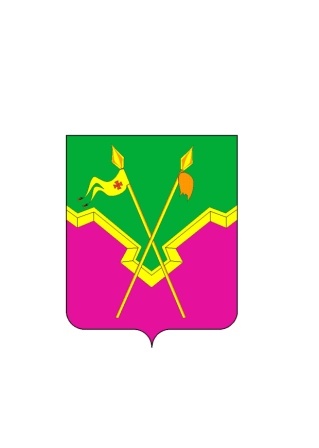 СОВЕТ ЕЙСКОУКРЕПЛЕНСКОГО СЕЛЬСКОГО ПОСЕЛЕНИЯ ЩЕРБИНОВСКОГО РАЙОНА ТРЕТЬЕГО СОЗЫВАПЯТЬДЕСЯТ ПЯТАЯ СЕССИЯРЕШЕНИЕСОВЕТ ЕЙСКОУКРЕПЛЕНСКОГО СЕЛЬСКОГО ПОСЕЛЕНИЯ ЩЕРБИНОВСКОГО РАЙОНА ТРЕТЬЕГО СОЗЫВАПЯТЬДЕСЯТ ПЯТАЯ СЕССИЯРЕШЕНИЕот 29.05.2019                                                 № 6село Ейское Укреплениесело Ейское УкреплениеСОВЕТ ЕЙСКОУКРЕПЛЕНСКОГО СЕЛЬСКОГО ПОСЕЛЕНИЯ ЩЕРБИНОВСКОГО РАЙОНА ТРЕТЬЕГО СОЗЫВАПЯТЬДЕСЯТ ПЯТАЯ СЕССИЯРЕШЕНИЕСОВЕТ ЕЙСКОУКРЕПЛЕНСКОГО СЕЛЬСКОГО ПОСЕЛЕНИЯ ЩЕРБИНОВСКОГО РАЙОНА ТРЕТЬЕГО СОЗЫВАПЯТЬДЕСЯТ ПЯТАЯ СЕССИЯРЕШЕНИЕот 29.05.2019                                      № 7село Ейское Укреплениесело Ейское Укрепление№ п/пНаименование источника№ п/пНаименование источника2019 год1.Акцизы на автомобильный бензин, прямогонный бензин, дизельное топливо, моторные масла для дизельных и (или) карбюраторных (инжекторных) двигателей, производимые на территории Российской Федерации, подлежащих зачислению в бюджет Ейскоукрепленского сельского поселения Щербиновского района927700,002.Остатки от поступления акцизов на автомобильный бензин, прямогонный бензин, дизельное топливо, моторные масла для дизельных и (или) карбюраторных (инжекторных) двигателей, производимые на территории Российской Федерации, подлежащих зачислению в бюджет Ейскоукрепленского сельского поселения Щербиновского района, за 2018 год804263,963.Источники внутреннего дефицита бюджета поселения (остатки средств бюджета Ейскоукрепленского поселения Щербиновского района на 1 января 2019 года)2165758,624.Прочие дотации бюджетам сельских поселений1200000,005.Прочие субсидии бюджетам поселений579400,00Итого:5677122,58».СОВЕТ ЕЙСКОУКРЕПЛЕНСКОГО СЕЛЬСКОГО ПОСЕЛЕНИЯЩЕРБИНОВСКОГО РАЙОНА ТРЕТЬЕГО СОЗЫВАПЯТЬДЕСЯТ ПЯТАЯ СЕССИЯРЕШЕНИЕСОВЕТ ЕЙСКОУКРЕПЛЕНСКОГО СЕЛЬСКОГО ПОСЕЛЕНИЯЩЕРБИНОВСКОГО РАЙОНА ТРЕТЬЕГО СОЗЫВАПЯТЬДЕСЯТ ПЯТАЯ СЕССИЯРЕШЕНИЕот 29.05.2019                                    № 8село Ейское Укреплениесело Ейское УкреплениеКод доходовНаименование кодов доходовСумма, рублейСумма, рублей1 00 00000 00 0000 000Налоговые и неналоговые доходы8673300,008673300,001 01 02000 01 0000 110Налог на доходы физических лиц*2850000,002850000,001 03 02231 01 0000 110Доходы от уплаты акцизов на дизельное топливо, зачисляемые в консолидированные бюджеты субъектов Российской Федерации*364500,00364500,001 03 02241 01 0000 110Доходы от уплаты акцизов на моторные масла для дизельных и (или) карбюраторных (инжекторных) двигателей, зачисляемые в консолидированные бюджеты субъектов Российской Федерации*3200,003200,001 03 02251 01 0000 110Доходы от уплаты акцизов на автомобильный бензин, производимый на территории Российской Федерации, зачисляемые в консолидированные бюджеты субъектов Российской Федерации*560000,00560000,001 05 03000 01 0000 110Единый сельскохозяйственный налог*780000,00780000,001 06 01030 10 0000 110Налог на имущество физических лиц400000,00400000,001 06 06000 10 0000 110Земельный налог3700000,003700000,001 11 105025 10 0000 120Доходы, получаемые в виде арендной платы, а также средства от продажи права на заключение договоров аренды за земли, находящиеся в собственности сельских поселений (за исключением земельных участков муниципальных бюджетных и автономных учреждений)3184,003184,001 13 01995 10 0000 130Прочие доходы от компенсации затрат бюджетов сельских поселений12416,0012416,002 00 00000 00 0000 000Безвозмездные поступления5062800,005062800,002 02 00000 00 0000 000Безвозмездные поступления от других бюджетов бюджетной системы Российской Федерации*2 02 10000 00 0000 150Дотации бюджетам бюджетной системы Российской Федерации*4257900,004257900,002 02 20000 00 0000 150Субсидии бюджетам бюджетной системы Российской Федерации (межбюджетные субсидии)579400,00579400,002 02 30000 00 0000 150Субвенции бюджетам бюджетной системы Российской Федерации *225500,00225500,00Всего доходовВсего доходов13736100,00Код доходовНаименование кодов доходовСумма, рублей2 00 00000 00 0000 000Безвозмездные поступления4801700,002 02 00000 00 0000 000Безвозмездные поступления от других бюджетов бюджетной системы Российской Федерации4801700,002 02 10000 00 0000 150Дотации бюджетам субъектов Российской Федерации и муниципальных образований3996800,002 02 15001 10 0000 150Дотации бюджетам сельских поселений на выравнивание бюджетной обеспеченности2796800,002 02 19999 10 0000 150Прочие дотации бюджетам сельских поселений1200000,002 02 20000 00 0000 150Субсидии бюджетам бюджетной системы Российской Федерации (межбюджетные субсидии)579400,002 02 29999 10 0000 150Прочие субсидии бюджетам сельских поселений579400,002 02 30000 00 0000 150Субвенции бюджетам субъектов Российской Федерации и муниципальных образований225500,002 02 35118 10 0000 150Субвенции бюджетам сельских поселений на осуществление первичного воинского учета на территориях, где отсутствуют военные комиссариаты221700,002 02 30024 10 0000 150Субвенции бюджетам сельских поселений на выполнение передаваемых полномочий субъектов Российской Федерации3800,00».№ п/пНаименованиеРЗПРСумма, рублейВсего расходов18921888,78в том числе 1.Общегосударственные вопросы01004318110,00Функционирование высшего должностного лица субъекта Российской Федерации и муниципального образования0102753300,00Функционирование Правительства Российской Федерации, высших исполнительных органов государственной власти субъектов Российской Федерации, местных администраций01042954700,00Обеспечение деятельности финансовых, налоговых и таможенных органов и органов финансового (финансово-бюджетного) надзора010637000,00Обеспечение проведения выборов и референдумов0107127510,00Резервные фонды011110000,00Другие общегосударственные вопросы0113435600,002.Национальная оборона0200221700,00Мобилизационная и вневойсковая подготовка0203221700,003.Национальная безопасность и правоохранительная деятельность03 00115000,00Защита населения и территории от чрезвычайных ситуаций природного и техногенного характера, гражданская оборона03093000,00Другие вопросы в области национальной безопасности и правоохранительной деятельности0314112000,004.Национальная экономика04005677122,58Дорожное хозяйство (дорожные фонды)04095677122,585.Жилищно-коммунальное хозяйство 05002372963,52Коммунальное хозяйство0502800000,00Благоустройство05031572963,526.Образование070030000,00Молодежная политика070730000,007.Культура, кинематография 08006064005,00Культура08016064005,008.Социальная политика1000112987,68Пенсионное обеспечение1001112987,689.Физическая культура и спорт110010000,00Физическая культура 110110000,00».№ п/пНаименованиеЦСРВРСумма, рублейВСЕГО:18921888,791.Муниципальная программа Ейскоукрепленского сельского поселения Щербиновского района «Обеспечение деятельности администрации Ейскоукрепленского сельского поселения Щербиновского района» 01 0 00 000003232500,00Информатизация деятельности органов местного самоуправления (отраслевых (функциональных органов)01 0 01 00000201600,00Информатизация деятельности органов местного самоуправления (отраслевых (функциональных органов) муниципального образования01 0 01 10010200000,00Закупка товаров, работ и услуг для государственных (муниципальных) нужд01 0 01 10010200200000,00Информатизация деятельности органов местного самоуправления (отраслевых (функциональных органов) муниципального образования (кредиторская задолженность)01 0 01 100191600,00Закупка товаров, работ и услуг для государственных (муниципальных) нужд01 0 01 100192001600,00Информационное освещение деятельности органов местного самоуправления (отраслевых (функциональных органов)01 0 02 0000074000,00Информационное освещение деятельности органов местного самоуправления (отраслевых (функциональных органов) муниципального образования01 0 02 1002074000,00Закупка товаров, работ и услуг для государственных (муниципальных) нужд01 0 02 1002020074000,00Повышение профессионального уровня сотрудников 01 0 03 0000010000,00Повышение профессионального уровня сотрудников органов местного самоуправления (отраслевых (функциональных органов) муниципального образования01 0 03 1003010000,00Закупка товаров, работ и услуг для государственных (муниципальных) нужд01 03 1003020010000,00Мероприятия по обеспечению организационных вопросов для реализации муниципальной программы01 0 07 000002934900,00Расходы на обеспечение функций органов местного самоуправления01 0 07 001902934900,00Расходы на выплаты персоналу в целях обеспечения выполнения функций государственными (муниципальными) органами, казенными учреждениями, органами управления государственными внебюджетными фондами01 0 07 001901002567760,00Закупка товаров, работ и услуг для государственных (муниципальных) нужд01 0 07 00190200349140,00Иные бюджетные ассигнования01 0 07 0019080018000,00Прочие мероприятия, связанные с муниципальным управлением01 0 09 0000012000,00Реализация  функций, связанных с муниципальным управлением 01 0 09 1048012000,00Социальное обеспечение и иные выплаты населению01 0 09 1048030012000,002.Муниципальная программа Ейскоукрепленского сельского поселения Щербиновского района «Управление муниципальным имуществом Ейскоукрепленского сельского поселения Щербиновского района» 03 0 00 00000138000,00Содержание и обслуживание казны03 0 02 00000138000,00Содержание и обслуживание казны муниципального образования03 0 02 10080138000,00Закупка товаров, работ и услуг для государственных (муниципальных) нужд03 0 02 10080200138000,003.Муниципальная программа Ейскоукрепленского сельского поселения Щербиновского района «Развитие культуры в Ейскоукрепленском сельском поселении Щербиновского района» 12 0 00 000006064005,00Совершенствование деятельности муниципальных учреждений отрасли «Культура» и кинематографии12 0 01 0000060640050,00Расходы на обеспечение деятельности (оказание услуг) муниципальных учреждений 12 0 01 005906063670,09Расходы на выплаты персоналу в целях обеспечения выполнения функций государственными (муниципальными) органами, казенными учреждениями, органами управления государственными внебюджетными фондами12 0 01 005901004165057,41Закупка товаров, работ и услуг для государственных (муниципальных) нужд12 0 01 005902001889783,68Иные бюджетные ассигнования12 0 01 005908008829,00Расходы на обеспечение деятельности (оказание услуг) муниципальных учреждений (кредиторская задолженность)12 0 01 00599334,91Закупка товаров, работ и услуг для государственных (муниципальных) нужд12 0 01 00599200334,914.Муниципальная программа Ейскоукрепленского сельского поселения Щербиновского района «Развитие физической культуры и спорта в Ейскоукрепленском сельском поселении Щербиновского района» 13 0 00 0000010000,00Реализация Единого календарного плана физкультурных мероприятий муниципального образования Щербиновский район13 0 03 0000010000,00Организация и проведение физкультурных и спортивных мероприятий13 0 03 1032010000,00Закупка товаров, работ и услуг для государственных (муниципальных) нужд13 0 03 1032020010000,005.Муниципальная программа Ейскоукрепленского сельского поселения Щербиновского района «Молодежь Ейскоукрепленского сельского поселения Щербиновского района» 14 0 00 0000030000,00Мероприятия по организации и проведению социально-значимых мероприятий в области молодежной политики14 0 03 0000030000,00Реализация мероприятий в области молодежной политики14 0 03 1033030000,00Закупка товаров, работ и услуг для государственных (муниципальных) нужд14 0 03 1033020030000,006.Муниципальная программа Ейскоукрепленского сельского поселения Щербиновского района «Обеспечение безопасности населения на территории Ейскоукрепленского сельского поселения Щербиновского района» 19 0 00 00000115000,00Предупреждение и ликвидации последствий чрезвычайных ситуаций 19 0 01 000003000,00Предупреждение и ликвидации последствий чрезвычайных ситуаций19 0 01 104303000,00Закупка товаров, работ и услуг для государственных (муниципальных) нужд19 0 01 104302003000,00Обеспечение безопасности на водных объектах19 0 02 000002000,00Мероприятия, связанные с безопасностью на водных объектах19 0 02 104902000,00Закупка товаров, работ и услуг для государственных (муниципальных) нужд19 0 02 104902002000,00Пожарная безопасность19 0 03 00000110000,00Мероприятия по пожарной безопасности19 0 03 10500110000,00Закупка товаров, работ и услуг для государственных (муниципальных) нужд19 0 03 10500200110000,007.Муниципальная программа Ейскоукрепленского сельского поселения Щербиновского района «Развитие дорожного хозяйства в Ейскоукрепленском сельском поселении Щербиновского района» 20 0 00 000005677122,58Поддержка дорожного хозяйства20 0 01 000005599422,58Содержание и ремонт автомобильных дорог общего пользования, в том числе дорог в поселениях (за исключением дорог федерального значения)20 0 01 104604995922,58Закупка товаров, работ и услуг для государственных (муниципальных) нужд20 0 01 104602004995922,58Капитальный ремонт и ремонт автомобильных дорог общего пользования местного значения20 0 01 S2440603500,00Закупка товаров, работ и услуг для государственных (муниципальных) нужд20 0 01 S2440200603500,00Безопасное движение на дорогах местного значения20 0 02 0000077700,00Мероприятия, связанные с безопасностью на дорогах местного значения20 0 02 1053077700,00Закупка товаров, работ и услуг для государственных (муниципальных) нужд20 0 02 1053020077700,008.Муниципальная программа Ейскоукрепленского сельского поселения Щербиновского района «Комплексное развитие жилищно-коммунального хозяйства Ейскоукрепленского сельского поселения Щербиновского района» 22 0 00 000002372963,52Благоустройство и озеленение территории сельского поселения Щербиновского района22 0 01 000001292963,52Мероприятия по благоустройству и озеленению территории сельского поселения Щербиновского района22 0 01 105501292963,52Закупка товаров, работ и услуг для государственных (муниципальных) нужд22 0 01 105502001292963,52Модернизация и содержание систем уличного освещения22 0 02 00000280000,00Мероприятия по модернизации и содержанию систем уличного освещения22 0 02 10560280000,00Закупка товаров, работ и услуг для государственных (муниципальных) нужд22 0 02 10560200280000,00Мероприятия в сфере коммунального хозяйства22 0 03 00000800000,00Реализация мероприятий в сфере коммунального хозяйства22 0 03 10570800000,00Закупка товаров, работ и услуг для государственных (муниципальных) нужд22 0 03 10570200800000,009.Обеспечение деятельности высшего должностного лица муниципального образования70 0 00 00000753300,00Высшее должностное лицо муниципального образования70 0 01 00000753300,00Расходы на обеспечение функций органов местного самоуправления70 0 01 00190753300,00Расходы на выплаты персоналу в целях обеспечения выполнения функций государственными (муниципальными) органами, казенными учреждениями, органами управления государственными внебюджетными фондами70 0 01 00190100753300,0010.Отдельные направления деятельности администрации муниципального образования71 0 00 00000251500,00Финансовое обеспечение непредвиденных расходов71 0 01 0000010000,00Резервные фонды администрации муниципального образования71 0 01 1042010000,00Иные бюджетные ассигнования71 0 01 1042080010000,00Административные и иные комиссии71 0 02 000003800,00Осуществление отдельных полномочий Краснодарского края по образованию и организации деятельности административных комиссий71 0 02 601903800,00Закупка товаров, работ и услуг для государственных (муниципальных) нужд71 0 02 601902003800,00Осуществление полномочий по определению поставщиков (подрядчиков, исполнителей) для заказчиков сельского поселения71 0 07 0000016000,00Расходы на обеспечение функций органов местного самоуправления (переданные полномочия)71 0 07 2019016000,00Межбюджетные трансферты71 0 07 2019050016000,00Осуществление первичного воинского учета на территориях, где отсутствуют военные комиссариаты71 0 08 00000221700,00Осуществление первичного воинского учета на территориях, где отсутствуют военные комиссариаты71 0 08 51180221700,00Расходы на выплаты персоналу в целях обеспечения выполнения функций государственными (муниципальными) органами, казенными учреждениями, органами управления государственными внебюджетными фондами71 0 08 51180100221700,0011.Обеспечение деятельности Контрольно-счетной палаты муниципального образования72 0 00 00000   21000,00Руководитель Контрольно-счетной палаты муниципального образования72 0 01 000004200,00Расходы на обеспечение функций органов местного самоуправления (переданные полномочия)72 0 01 201904200,00Межбюджетные трансферты72 0 01 201905004200,00Контрольно-счетная палата муниципального образования72 0 02 0000016800,00Расходы на обеспечение функций органов местного самоуправления (передаваемые полномочия)72 0 02 2019016800,00Межбюджетные трансферты72 0 02 2019050016800,0012.Обеспечение деятельности финансовых, налоговых и таможенных органов и органов финансового (финансово-бюджетного) надзора77 0 00 0000016000,00Осуществление полномочий по организации и осуществлению муниципального внутреннего финансового контроля77 0 01 0000016000,00Расходы на обеспечение функций органов местного самоуправления (передаваемые полномочия)77 0 01 2019016000,00Межбюджетные трансферты77 0 01 2019050016000,0013.Обеспечение проведения выборов78 0 00 00000127510,00Проведение выборов в Совет муниципального образования78 0 01 00000127510,00Проведение выборов в представительные органы муниципальной власти муниципального образования78 0 01 10590127510,00Иные бюджетные ассигнования78 0 01 10590800127510,0014.Другие непрограммные расходы органов местного самоуправления 99 0 00 00000112987,68Непрограммные расходы99 0 01 00000112987,68Поддержка лиц, замещавших  выборные муниципальные должности, муниципальные должности муниципальной службы и отдельных категорий работников муниципального образования99 0 01 10120112987,68Социальное обеспечение и иные выплаты населению99 0 01 10120300112987,68».                                     № п/пНаименованиеВедРзПРЦСРВРСумма, рублейВСЕГО:18921888,781. Администрация Ейскоукрепленского сельского поселения Щербиновского района99218921888,78Общегосударственные вопросы9920100 4318110,00Функционирование высшего должностного лица субъекта Российской Федерации и муниципального образования9920102753300,00Обеспечение деятельности высшего должностного лица муниципального образования992010270 0 00 00000753300,00Высшее должностное лицо муниципального образования992010270 0 01 00000753300,00Расходы на обеспечение функций органов местного самоуправления992010270 0 01 00190753300,00Расходы на выплаты персоналу в целях обеспечения выполнения функций государственными (муниципальными) органами, казенными учреждениями, органами управления государственными внебюджетными фондами992010270 0 01 00190100753300,00Функционирование Правительства Российской Федерации, высших исполнительных органов государственной власти субъектов Российской Федерации, местных администраций99201042954700,00Муниципальная программа Ейскоукрепленского сельского поселения Щербиновского района «Обеспечение деятельности администрации Ейскоукрепленского сельского поселения Щербиновского района» 992010401 0 00 000002934900,00Отдельные мероприятия по реализации муниципальной программы992010401  0 07 000002934900,00Расходы на обеспечение функций органов местного самоуправления992010401 0 07 001902934900,00Расходы на выплаты персоналу в целях обеспечения выполнения функций государственными (муниципальными) органами, казенными учреждениями, органами управления государственными внебюджетными фондами992010401 0 07 001901002567760,00Закупка товаров, работ и услуг для государственных (муниципальных) нужд992010401 0 07 00190200349140,00Иные бюджетные ассигнования992010401 0 07 0019080018000,00Отдельные направления деятельности администрации муниципального образования992010471 0 00 0000019800,00Осуществление полномочий по определению поставщиков (подрядчиков, исполнителей) для заказчиков сельского поселения992010471 0 07 0000016000,00Расходы на обеспечение функций органов местного самоуправления (переданные полномочия)992010471 0 07 2019016000,00Межбюджетные трансферты992010471 0 07 2019050016000,00Административные и иные комиссии992010471 0 02 000003800,00Осуществление отдельных полномочий Краснодарского края по образованию и организации деятельности административных комиссий992010471 0 02 601903800,00Закупка товаров, работ и услуг для государственных (муниципальных) нужд992010471 0 02 601902003800,00Обеспечение деятельности финансовых, налоговых и таможенных органов и органов финансового (финансово-бюджетного) надзора992010637000,00Обеспечение деятельности Контрольно-счетной палаты муниципального образования992010672 0 00 0000021000,00Руководитель Контрольно-счетной палаты муниципального образования992010672 0 01 000004200,00Расходы на обеспечение функций органов местного самоуправления (переданные полномочия)992010672 0 01 201904200,00Межбюджетные трансферты992010672 0 01 201905004200,00Контрольно-счетная палата муниципального образования 992010672 0 02 0000016800,00Расходы на обеспечение функций органов местного самоуправления (передаваемые полномочия)992010672 0 02 2019016800,00Межбюджетные трансферты992010672 0 02 2019050016800,00Обеспечение деятельности финансовых, налоговых и таможенных органов и органов финансового (финансово-бюджетного) надзора992010677 0 00 0000016000,00Осуществление полномочий по организации и осуществлению муниципального внутреннего финансового контроля992010677 0 01 0000016000,00Расходы на обеспечение функций органов местного самоуправления (передаваемые полномочия)992010677 0 01 2019016000,00Межбюджетные трансферты992010677 0 01 2019050016000,00Обеспечение проведения выборов и референдумов9920107127510,00Обеспечение проведения выборов992010778 0 00 00000127510,00Проведение выборов в Совет муниципального образования992 010778 0 01 00000127510,00Проведение выборов в представительные органы муниципальной власти муниципального образования992010778 0 01 10590127510,00Иные бюджетные ассигнования992010778 0 01 10590800127510,00Резервные фонды992011110000,00Отдельные направления деятельности администрации муниципального образования992011171 0 00 0000010000,00Финансовое обеспечение непредвиденных расходов992011171 0 01 0000010000,00Резервные фонды администрации муниципального образования992011171 0 01 1042010000,00Иные бюджетные ассигнования992011171 0 01 1042080010000,00Другие общегосударственные вопросы9920113435600,00Муниципальная программа Ейскоукрепленского сельского поселения Щербиновского района «Обеспечение деятельности администрации Ейскоукрепленского сельского поселения Щербиновского района» 992011301 0 00 00000297600,00Информатизация деятельности органов местного самоуправления (отраслевых (функциональных органов)992011301 0 01 00000201600,00Информатизация деятельности органов местного самоуправления (отраслевых (функциональных органов)  муниципального образования992011301 0 01 10010200000,00Закупка товаров, работ и услуг для государственных (муниципальных) нужд992011301 0 01 10010200200000,00Информатизация деятельности органов местного самоуправления (отраслевых (функциональных органов)  муниципального образования (кредиторская задолженность)992011301 0 01 100191600,00Закупка товаров, работ и услуг для государственных (муниципальных) нужд992011301 0 01 100102001600,00Информационное освещение деятельности органов местного самоуправления (отраслевых (функциональных органов)992011301 0 02 0000074000,00Информационное освещение деятельности органов местного самоуправления (отраслевых (функциональных органов)  муниципального образования992011301 0 02 1002074000,00Закупка товаров, работ и услуг для государственных (муниципальных) нужд992011301 0 02 1002020074000,00Повышение профессионального уровня сотрудников администрации992011301 0 03 0000010000,00Повышение профессионального уровня сотрудников органов местного самоуправления (отраслевых (функциональных органов) муниципального образования992011301 0 03 1003010000,00Закупка товаров, работ и услуг для государственных (муниципальных) нужд992011301 0 03 1003020010000,00Прочие мероприятия, связанные с муниципальным управлением992011301 0 09 0000012000,00Реализация  функций, связанных с муниципальным управлением 992011301 0 09 1048012000,00Социальное обеспечение и иные выплаты населению992011301 0 09 1048030012000,00Муниципальная программа Ейскоукрепленского сельского поселения Щербиновского района «Управление муниципальным имуществом Ейскоукрепленского сельского поселения Щербиновского района» 992011303 0 00 00000138000,00Содержание и обслуживание казны992011303 0 02 00000138000,00Содержание и обслуживание казны муниципального образования992011303 0 02 10080138000,00Закупка товаров, работ и услуг для государственных (муниципальных) нужд992011303 0 02 10080200138000,00Национальная оборона992 02 00221700,00Мобилизационная  и вневойсковая подготовка9920203221700,00Обеспечение деятельности администрации муниципального образования992020371 0 00 00000221700,00Осуществление первичного воинского учета на территориях, где отсутствуют военные комиссариаты992020371 0 08 00000221700,00Осуществление первичного воинского учета на территориях, где отсутствуют военные комиссариаты992020371 0 08 51180221700,00Расходы на выплаты персоналу в целях обеспечения выполнения функций государственными (муниципальными) органами, казенными учреждениями, органами управления государственными внебюджетными фондами992020371 0 08 51180100221700,00Национальная безопасность и правоохранительная деятельность9920300 115000,00Защита населения и территории от чрезвычайных ситуаций природного и техногенного характера, гражданская оборона99203093000,00Муниципальная программа Ейскоукрепленского сельского поселения Щербиновского района «Обеспечение безопасности населения на территории Ейскоукрепленского сельского поселения Щербиновского района» 992030919 0 00 000003000,00Предупреждение и ликвидации последствий чрезвычайных ситуаций 992030919 0 01 000003000,00Предупреждение и ликвидации последствий чрезвычайных ситуаций 992030919 0 01 104303000,00Закупка товаров, работ и услуг для государственных (муниципальных) нужд992030919 0 01 104302003000,00Другие вопросы в области национальной безопасности и правоохранительной деятельности9920314112000,00Муниципальная программа Ейскоукрепленского сельского поселения Щербиновского района «Обеспечение безопасности населения на территории Ейскоукрепленского сельского поселения Щербиновского района»992031419 0 00 00000112000,00Обеспечение безопасности на водных объектов992031419 0 02 000002000,00Мероприятия, связанные с безопасностью на водных объектах992031419 0 02 104902000,00Закупка товаров, работ и услуг для государственных (муниципальных) нужд992031419 0 02 104902002000,00Пожарная безопасность992031419 0 03 00000110000,00Мероприятия по пожарной безопасности992031419 0 03 10500110000,00Закупка товаров, работ и услуг для государственных (муниципальных) нужд992031419 0 03 10500200110000,00Национальная экономика99204005677122,58Дорожное хозяйство (дорожные фонды)99204095677122,58Муниципальная программа Ейскоукрепленского сельского поселения Щербиновского района «Развитие дорожного хозяйства в Ейскоукрепленском сельском поселении Щербиновского района992040920 0 00 000005677122,58Поддержка дорожного хозяйства992040920 0 01 000005599422,58Содержание и ремонт автомобильных дорог общего пользования, в том числе дорог в поселениях (за исключением дорог федерального значения)992040920 0 01 104604995922,58Закупка товаров, работ и услуг для государственных (муниципальных) нужд992040920 0 01 104602004995922,58Капитальный ремонт и ремонт автомобильных дорог общего пользования местного значения992040920 0 01 S2440603500,00Закупка товаров, работ и услуг для государственных (муниципальных) нужд992040920 0 01 S2440200603500,00Безопасное движение на дорогах местного значения992040920 0 02 0000077700,00Мероприятия, связанные с безопасностью на дорогах местного значения992040920 0 02 1053077700,00Закупка товаров, работ и услуг для государственных (муниципальных) нужд992040920 0 02 1053020077700,00Жилищно-коммунальное хозяйство9920500 2372963,52Коммунальное хозяйство9920502800000,00Муниципальная программа Ейскоукрепленского сельского поселения Щербиновского района «Комплексное развитие жилищно-коммунального хозяйства Ейскоукрепленского сельского поселения Щербиновского района»992050222 0 00 00000800000,00Мероприятия в сфере коммунального хозяйства992050222 0 03 00000800000,00Реализация мероприятий в сфере коммунального хозяйства992050222 0 03 10570800000,00Закупка товаров, работ и услуг для государственных (муниципальных) нужд992050222 0 03 10570200800000,00Благоустройство99205031572963,52Муниципальная программа Ейскоукрепленского сельского поселения Щербиновского района «Комплексное развитие жилищно-коммунального хозяйства Ейскоукрепленского сельского поселения Щербиновского района» 992050322 0 00 000001572963,52Благоустройство и озеленение территории сельского поселения Щербиновского района992050322 0 01 000001292963,52Мероприятия по благоустройству и озеленению территории сельского поселения Щербиновского района992050322 0 01 105501292963,52Закупка товаров, работ и услуг для государственных (муниципальных) нужд992050322 0 01 105502001292963,52Модернизация и содержание систем уличного освещения992050322 0 02 00000280000,00Мероприятия по модернизации и содержанию систем уличного освещения992050322 0 02 10560280000,00Закупка товаров, работ и услуг для государственных (муниципальных) нужд992050322 0 02 10560200280000,00Образование99207 0030000,00Молодежная политика 992070730000,00Муниципальная программа Ейскоукрепленского сельского поселения Щербиновского района «Молодежь Ейскоукрепленского сельского поселения Щербиновского района» 992070714 0 00 0000030000,00Мероприятия по организации и проведению социально-значимых мероприятий в области молодежной политики992070714 0 03 0000030000,00Реализация мероприятий в области молодежной политики992070714 0 03 1033030000,00Закупка товаров, работ и услуг для государственных (муниципальных) нужд992070714 0 03 1033020030000,00Культура, кинематография9920800 6064005,00Культура	99208016064005,00Муниципальная программа Ейскоукрепленского сельского поселения Щербиновского района «Развитие культуры в Ейскоукрепленском сельском поселении Щербиновского района» 992080112 0 00 000006064005,00Совершенствование деятельности муниципальных учреждений отрасли «Культура» и кинематографии992080112 0 01 000006064005,00Расходы на обеспечение деятельности (оказание услуг) муниципальных учреждений 992080112 0 01 005906063670,09Расходы на выплаты персоналу в целях обеспечения выполнения функций государственными (муниципальными) органами, казенными учреждениями, органами управления государственными внебюджетными фондами992080112 0 01 005901004165057,41Закупка товаров, работ и услуг для государственных (муниципальных) нужд992080112 0 01 005902001889783,68Иные бюджетные ассигнования992080112 0 01 005908008829,00Расходы на обеспечение деятельности (оказание услуг) муниципальных учреждений (кредиторская задолженность)992080112 0 01 00599334,91Закупка товаров, работ и услуг для государственных (муниципальных) нужд992080112 0 01 00599200334,91Социальная политика9921000112987,68Пенсионное обеспечение9921001112987,68Другие непрограммные расходы органов местного самоуправления992100199 0 00 00000112987,68Непрограммные расходы992100199 0 01 00000112987,68Поддержка лиц замещавших выборные муниципальные должности, муниципальные должности муниципальной службы и отдельных категорий работников муниципального образования992100199 0 01 10120112987,68Социальное обеспечение и иные выплаты населению992100199 0 01 10120300112987,68Физическая культура и спорт99211 0010000,00Физическая культура 992110110000,00Муниципальная программа Ейскоукрепленского сельского поселения Щербиновского района «Развитие физической культуры и спорта в Ейскоукрепленском сельском поселении Щербиновского района» 992110113 0 00 0000010000,00Реализация Единого календарного плана физкультурных мероприятий муниципального образования Щербиновский район992110113 0 03 0000010000,00Организация и проведение физкультурных и спортивных мероприятий992110113 0 03 1032010000,00Закупка товаров, работ и услуг для государственных (муниципальных) нужд992110113 0 03 1032020010000,00».